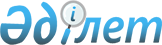 Об утверждении квалификационных требований к персоналу, занятому на объектах использования атомной энергии
					
			Утративший силу
			
			
		
					Приказ Министра энергетики Республики Казахстан от 12 февраля 2015 года № 81. Зарегистрирован в Министерстве юстиции Республики Казахстан 20 марта 2015 года № 10518. Утратил силу приказом Министра энергетики Республики Казахстан от 5 февраля 2016 года № 37      Сноска. Утратил силу приказом Министра энергетики РК от 05.02.2016 № 37 (вводится в действие по истечении двадцати одного календарного дня после дня его первого официального опубликования).      В соответствии с подпунктом 8-1) статьи 6 Закона Республики Казахстан от 23 апреля 1998 года «О радиационной безопасности населения», ПРИКАЗЫВАЮ:



      1. Утвердить прилагаемые Квалификационные требования к персоналу, занятому на объектах использования атомной энергии.



      2. Комитету атомного и энергетического контроля и надзора Министерства энергетики Республики Казахстан в установленном законодательством Республики Казахстан порядке обеспечить:

      1) государственную регистрацию настоящего приказа в Министерстве юстиции Республики Казахстан;

      2) направление на официальное опубликование настоящего приказа  в течение десяти календарных дней после его государственной регистрации в Министерстве юстиции Республики Казахстан в периодические печатные издания и в информационно-правовую систему «Әділет»;

      3) размещение настоящего приказа на официальном 

интернет-ресурсе Министерства энергетики Республики Казахстан и на интранет-портале государственных органов;

      4) в течение десяти рабочих дней после государственной регистрации настоящего приказа в Министерстве юстиции Республики Казахстан представление в Департамент юридической службы Министерства энергетики Республики Казахстан сведений об исполнении мероприятий, предусмотренных подпунктами 2) и 3) настоящего пункта.



      3. Контроль за исполнением настоящего приказа возложить на курирующего вице-министра энергетики Республики Казахстан.



      4. Настоящий приказ вводится в действие по истечении двадцати одного календарного дня после дня его первого официального опубликования.       Министр энергетики

      Республики Казахстан                             В. Школьник       "СОГЛАСОВАН"

      Министр национальной экономики

      Республики Казахстан

      ______________ Е. Досаев

      27 февраля 2015 года

Утверждены       

      приказом Министра энергетики

      Республики Казахстан    

      от 12 февраля 2015 года № 81

  

Квалификационные требования к персоналу, занятому на объектах использования атомной энергии  

1. Общие положения 

      1. Настоящие квалификационные требования к персоналу, занятому на объектах использования атомной энергии, разработаны в соответствии Законом Республики Казахстан от 23 апреля 1998 года «О радиационной безопасности населения» и определяют квалификационные требования к персоналу, занятому на объектах использования атомной энергии.



      2. Персонал, занятый на объектах использования атомной энергии, подразделяется на три основные категории: специалисты, техники и рабочие.



      3. Категория специалистов включает персонал, занимающий руководящие должности, такие как руководители высшего звена; старшие руководители (начальники отделов и секторов); руководители младшего звена (старшие операторы, начальники (и их заместители) групп технического обслуживания и технической поддержки); инженерный и (или) научный персонал, занятый в деятельности, связанной с эксплуатацией объектов использования атомной энергии.



      4. Категория техников включает техников контрольно-измерительной аппаратуры, техников радиационного контроля, техников химической лаборатории, техников-механиков, техников-электриков и техников электронной аппаратуры, а также иной специализированный персонал, непосредственно занятый в деятельности, связанной с эксплуатацией объектов использования атомной энергии.



      5. Категория рабочих включает сварщиков, слесарей, механиков, электриков, шахтеров, операторов механизмов и другой квалифицированный рабочий персонал, занятый на объектах использования атомной энергии.  

2. Квалификационные требования к специалистам

      6. Квалификационные требования к специалистам, занятым на объектах использования атомной энергии, включают наличие:

      1) высшего технического образования в области инженерных или соответствующих дисциплин (физики, ядерной науки и техники), подтверждаемого соответствующим дипломом;

      2) стаж работы не менее пяти лет на объектах использования атомной энергии с предоставлением документов, подтверждающих трудовую деятельность, в соответствии с Трудовым кодексом Республики Казахстан;

      3) сертификаты, свидетельства, удостоверения, подтверждающие квалификацию и прохождение соответствующей функциональным обязанностям должности подготовки;

      4) документ, подтверждающий отсутствие медицинских противопоказаний к допуску на работу.  

3. Квалификационные требования к техникам

      7. Квалификационные требования к техникам, занятым на объектах использования атомной энергии, включают наличие:

      1) высшего или среднеспециального образования по инженерным дисциплинам, подтвержденного соответствующим дипломом;

      2) не менее двух лет стажа в соответствии с выполняемыми функциональными и должностными обязанностями, подтвержденного документально, в соответствии с трудовым законодательством Республики Казахстан;

      3) сертификаты, удостоверения, свидетельства, подтверждающие техническую подготовку и знание разделов науки и техники, являющихся базовыми для той сферы деятельности, в которой они заняты;

      4) навыки устного, письменного и технического обмена информацией, а также знания в области ядерной техники и по устройству конкретной установки, на которой осуществляется их деятельность, по радиационной защите и контролю, технике безопасности и противопожарной защите, подтвержденные результатами экзамена, проводимого эксплуатирующей организацией;

      5) документ, подтверждающий отсутствие медицинских противопоказаний к допуску на работу;

      6) первичную профессиональную подготовку для выполнения задач или работ в соответствии с функциональными обязанностями, подтвержденную результатами экзамена, проводимого эксплуатирующей организацией.  

4. Квалификационные требования к рабочим 

      8. Квалификационные требования к рабочим, занятым на объектах использования атомной энергии, включают наличие:

      1) высшего или среднеспециального образования по  общетехническим дисциплинам, дисциплинам в области физики, подтвержденного соответствующим дипломом;

      2) стаж работы по специальности не менее двух лет;

      3) документ, подтверждающий отсутствие медицинских противопоказаний к допуску на работу;

      4) первичную профессиональную подготовку для выполнения задач или работ в соответствии с функциональными обязанностями, подтвержденную результатами экзамена, проводимого эксплуатирующей организацией.
					© 2012. РГП на ПХВ «Институт законодательства и правовой информации Республики Казахстан» Министерства юстиции Республики Казахстан
				